FitnesseInstallation of Fitnesse:Click on the below link and download the Fitnessehttps://forum.appian.com/suite/sites/shared-components/page/shared-components/record/lMBCLGOdlMUpdGVqW3dQaIKmclBmvvNEj8vu_cjb7T-5YiPr4Fu8ly5Yj1s09uenE4RYzA8zKyx7eiUh-mlLnOGtjH9N_m16m1I3ZvKT4QezhOWpQ/view/summaryExtract the zip file into the one of the drives in the systemGo the location in the unzipped folder FitNesseForAppian\configsOpen the custom.properties file,a) Configure the location of unzipped Fitnesse folder for “automated.testing.home”.Ex: automated.testing.home=D:/FitNesseForAppianb) Configure the appian version for the system in which you want run the fitnesse for “FITNESSE_FOR_APPIAN_VERSION”.Ex: FITNESSE_FOR_APPIAN_VERSION=v17.2Open the user.properties file,Map the list of users and their credentials in the file, which are used for logging into the appianEx:  testuser1=test1234List of users for Application and their passwords which we need to configure in user.properties are,Ex:  Note1.Testuser@gmail.com=Test1234Click on start.bat which will be present in the FitnesseForAppian folder and you will be prompted with the command prompt as fitnesse started with the port details as below,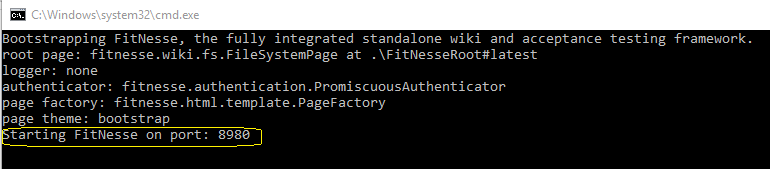 Open the browser and type localhost:portnumber, for instance localhost:8980You will find the Cheat Sheet in which you will find the scripts for fieldsUnder Examples you will find one TestExample and one can use it for checking the fitnesse connectionOn top of the page you will find Edit option. Click on “Edit” in order to edit the TestExample script You will be directed to the TestExample script page and under that you will find this Initialization part, which you need to configure as per your requisites.And later below to this initialization you need to start your script. After finishing you script save the script and click on “Test” which will be available on top the saved script